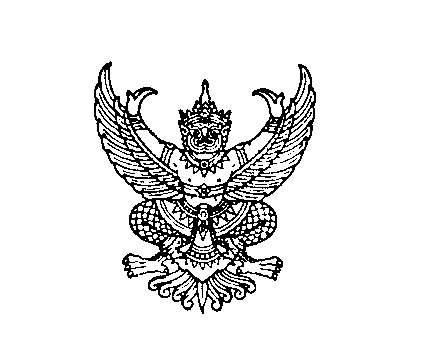 ที่ มท ๐๘๑๖.๒/ว ๒๔๘๓                    	กรมส่งเสริมการปกครองท้องถิ่นถนนนครราชสีมา กทม. ๑๐๓๐๐				                                                   ๒๖ ตุลาคม  ๒๕๖๔เรื่อง   ขอความร่วมมือแจ้งปฏิทินการดำเนินงานโครงการจัดสรรเงินอุดหนุนนักเรียนยากจนพิเศษแบบมีเงื่อนไข   (นักเรียนทุนเสมอภาค) ภาคเรียนที่ ๒ ปีการศึกษา ๒๕๖๔ และขอเชิญเข้าร่วมการประชุมเรียน  ผู้ว่าราชการจังหวัด ทุกจังหวัด    สิ่งที่ส่งมาด้วย  สำเนาหนังสือกองทุนเพื่อความเสมอภาคทางการศึกษา ที่ กสศ ๐๔/๔๓๐๕/๒๕๖๔ ลงวันที่ ๑๘ ตุลาคม ๒๕๖๔                                                                 จำนวน 1 ชุดด้วยกรมส่งเสริมการปกครองท้องถิ่นและกองทุนเพื่อความเสมอภาคทางการศึกษา (กสศ.) ได้จัดทำบันทึกข้อตกลงความร่วมมือเพื่อดำเนินการโครงการจัดสรรเงินอุดหนุนนักเรียนยากจนพิเศษแบบมีเงื่อนไข (นักเรียนทุนเสมอภาค) และเพื่อให้การดำเนินการรับรองข้อมูล การจัดสรรเงินอุดหนุนแบบมีเงื่อนไข และการติดตามโครงการจัดสรรเงินอุดหนุนนักเรียนยากจนพิเศษแบบมีเงื่อนไข (นักเรียนทุนเสมอภาค) ภาคเรียนที่ ๒ ประจำปีการศึกษา ๒๕๖๔ สอดคล้องกับสถานการณ์และเป็นไปตามหลักเกณฑ์ของกองทุนเพื่อความเสมอภาคทางการศึกษา จึงได้กำหนดจัดประชุมชี้แจงการดำเนินงานโครงการจัดสรรเงินอุดหนุนนักเรียนยากจนพิเศษแบบมีเงื่อนไข (นักเรียนทุนเสมอภาค) ภาคเรียนที่ ๒ ปีการศึกษา ๒๕๖๔ ผ่านระบบสื่ออิเล็กทรอนิกส์ (Zoom Meeting) ในวันพฤหัสบดีที่ ๔ พฤศจิกายน ๒๕๖๔ เวลา ๑๐.๓๐ - ๑๒.๐๐ น.ในการนี้ กรมส่งเสริมการปกครองท้องถิ่น ขอความร่วมมือจังหวัดดำเนินการ ดังนี้ ๑. เข้าร่วมประชุมชี้แจงการดำเนินงานโครงการจัดสรรเงินอุดหนุนนักเรียนยากจนพิเศษแบบมีเงื่อนไข (นักเรียนทุนเสมอภาค) ประจำภาคเรียนที่ ๒ ปีการศึกษา ๒๕๖๔ ผ่านระบบสื่ออิเล็กทรอนิกส์ (Zoom Meeting) ในวัน เวลาดังกล่าว จำนวน ๑ คน และตอบรับการเข้าร่วมประชุมไปยังกองทุนเพื่อความเสมอภาคทางการศึกษา ภายในวันจันทร์ที่ ๑ พฤศจิกายน ๒๕๖๔ เวลา ๑๗.๐๐ น. ทั้งนี้ สำหรับช่องทาง/Link การเข้าร่วมประชุมกองทุนเพื่อความเสมอภาคทางการศึกษาจะจัดส่งผ่านทางไปรษณีย์อิเล็กทรอนิกส์ที่แจ้งไว้ ก่อนวันประชุม๒. แจ้งองค์กรปกครองส่วนท้องถิ่นดำเนินการ ดังนี้    ๒.๑ เชิญชวนบุคลากรทางการศึกษาขององค์กรปกครองส่วนท้องถิ่นและสถานศึกษาในสังกัดเข้าร่วมรับชม Facebook Live “การประชุมชี้แจงการดำเนินโครงการจัดสรรเงินอุดหนุนนักเรียนยากจนพิเศษแบบมีเงื่อนไข (นักเรียนทุนเสมอภาค) ประจำภาคเรียนที่ ๒ ปีการศึกษา ๒๕๖๔” ผ่านเพจ Facebook : ระบบคัดกรองเพื่อความเสมอภาคโรงเรียน อปท.     ๒.๒ ประชาสัมพันธ์ให้สถานศึกษา ดำเนินการรับรองข้อมูลนักเรียนที่ผ่านเกณฑ์ “ยากจนพิเศษ” และจัดสรรเงินอุดหนุนนักเรียนยากจนพิเศษแบบมีเงื่อนไข (นักเรียนทุนเสมอภาค) ตามขั้นตอนที่กำหนดไว้ในคู่มือปฏิบัติงานโครงการจัดสรรเงินอุดหนุนนักเรียนยากจนพิเศษแบบมีเงื่อนไข (นักเรียนทุนเสมอภาค) ปีการศึกษา ๒๕๖๔ ../สังกัด...-๒-สังกัดองค์กรปกครองส่วนท้องถิ่น อย่างถูกต้องและครบถ้วน ทั้งนี้ ให้สถานศึกษาดำเนินการรับรองข้อมูลนักเรียน การเบิกจ่ายและการรายงานเงื่อนไขการรับทุนเสมอภาค ผ่านระบบ dla.thaieduforall.org ตามปฏิทินการดำเนินงานโครงการจัดสรรเงินอุดหนุนนักเรียนยากจนพิเศษแบบมีเงื่อนไข (นักเรียนทุนเสมอภาค) ภาคเรียนที่ ๒ 
ปีการศึกษา ๒๕๖๔ สังกัดองค์กรปกครองส่วนท้องถิ่นรายละเอียดปรากฏตามสิ่งที่ส่งมาด้วยจึงเรียนมาเพื่อโปรดพิจารณาขอแสดงความนับถือ                    (นายประยูร  รัตนเสนีย์)                                                        อธิบดีกรมส่งเสริมการปกครองท้องถิ่น กองส่งเสริมและพัฒนาการจัดการศึกษาท้องถิ่นกลุ่มงานยุทธศาสตร์การพัฒนาการจัดการศึกษาท้องถิ่นโทรศัพท์ ๐ ๒๒๔๑ ๙๐๐๐ ต่อ ๕๓๒๔โทรสาร ๐ ๒๒๔๑ ๙๐๒๑-๓ ต่อ ๓๑๘ไปรษณีย์อิเล็กทรอนิกส์ saraban@dla.go.th